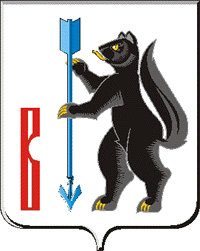 АДМИНИСТРАЦИЯГОРОДСКОГО ОКРУГА ВЕРХОТУРСКИЙП О С Т А Н О В Л Е Н И Еот 29.08.2017г. № 696г. ВерхотурьеОб утверждении состава общественной комиссии и положения о деятельности общественной комиссии,  в рамках реализации муниципальной программы городского округа Верхотурский «Формирование современной городской среды на территории городского округа Верхотурский на 2018-2022 годы»В соответствии с Федеральным законом от 06 октября 2003 года № 131-ФЗ «Об общих принципах организации местного самоуправления в Российской Федерации», Федеральным законом от 21 июля 2014 года №  212-ФЗ «Об основах общественного контроля в Российской Федерации», Постановлением Правительства Российской Федерации от 10 февраля 2017 года № 169 «Об утверждении Правил предоставления и распределения субсидий из федерального бюджета бюджетам субъектов Российской Федерации на поддержку государственных программ субъектов Российской Федерации и муниципальных программ формирования современной городской среды», руководствуясь статьей 26 Устава городского округа Верхотурский,ПОСТАНОВЛЯЮ:1. В рамках реализации муниципальной программы городского округа Верхотурский «Формирование современной городской среды на территории городского округа Верхотурский на 2018-2022 годы» создать Общественную комиссию и утвердить ее состав   (прилагается).2. Утвердить Положение о деятельности Общественной комиссии (прилагается).2. Опубликовать настоящее постановление в информационном бюллетене «Верхотурская неделя» и разместить на официальном сайте городского округа Верхотурский.3. Контроль исполнения настоящего постановления возложить                       на первого заместителя главы Администрации городского округа Верхотурский Миронова С.П.Глава Администрациигородского округа Верхотурский                                                В.В.СизиковУтвержден  постановлением Администрациигородского округа Верхотурскийот 29.08.2017г. № 696«Об утверждении состава общественной комиссии и положения о деятельности общественной комиссии,  в рамках реализации   муниципальной программы городского округа Верхотурский «Формирование современной городской среды на территории городского округа Верхотурский на 2018-2022 годы»СОСТАВОБЩЕСТВЕННОЙ КОМИССИИУтверждено  постановлением Администрациигородского округа Верхотурскийот 29.08.2017г. № 696«Об утверждении состава общественной комиссии и положения о деятельности общественной комиссии,  в рамках реализации муниципальной программы городского округа Верхотурский «Формирование современной городской среды на территории городского округа Верхотурский на 2018-2022 годы»ПОЛОЖЕНИЕО ДЕЯТЕЛЬНОСТИ ОБЩЕСТВЕННОЙ КОМИССИИ1. Общественная комиссия создается в целях реализации муниципальной программы городского округа Верхотурский «Формирование современной городской среды на территории городского округа Верхотурский на 2018-2022 годы» и для осуществления контроля за ходом реализации муниципальной программы в рамках данного мероприятия.2. Общественная комиссия в своей деятельности руководствуется федеральным законодательством, нормативными правовыми актами Свердловской области, муниципальными нормативными правовыми актами городского округа Верхотурский и осуществляет свою деятельность в соответствии с настоящим Положением.3. Общественная комиссия осуществляет следующие функции:рассматривает поступившие в порядке и сроки, определенные постановлением Администрации городского округа Верхотурский, предложения заинтересованных лиц о включении в программу дворовой территории и дает комиссионную оценку этих предложений;рассматривает поступившие в порядке и сроки, определенные постановлением Администрации  городского округа Верхотурский, предложения граждан и организаций о включении в программу наиболее посещаемой общественной территории, подлежащей благоустройству, и дает комиссионную оценку этих предложений;рассматривает поступившие в порядке и сроки, определенные постановлением Администрации городского округа Верхотурский, в ходе общественного обсуждения проекта программы (изменений к проекту программы) предложения и замечания заинтересованных лиц и дает комиссионную оценку этих предложений и замечаний;рассматривает поступившие в порядке и сроки, определенные постановлением Администрации городского округа Верхотурский, предложения и (или) дополнения к дизайн-проекту благоустройства общественной территории по результатам его обсуждения от граждан, проживающих на территории городского округа Верхотурский;осуществляет контроль за реализацией мероприятия программы в порядке, установленном постановлением Администрации городского округа Верхотурский.4. Общественная комиссия формируется в составе  не менее 10 человек, не считая секретаря комиссии. В состав Общественной комиссии обязательно включаются представители администрации городского округа Верхотурский, структурных подразделений Администрации городского округа Верхотурский, подведомственных учреждений Администрации городского округа Верхотурский, депутаты Думы городского округа Верхотурский, представители политических партий, а также общественных организаций.5. В число членов Общественной комиссии входит председатель и заместитель председателя. Руководство Общественной комиссией осуществляет председатель Общественной комиссии, а в его отсутствие заместитель председателя Общественной комиссии. Каждый член Общественной комиссии имеет один голос. Секретарь Общественной комиссии не имеет права голоса.6. Организация подготовки и проведения заседания Общественной комиссии осуществляется секретарем Общественной комиссии. Секретарем Общественной комиссии утверждается представитель Администрации городского округа Верхотурский. Организационное и техническое обеспечение деятельности Общественной комиссии осуществляется отделом  жилищно-коммунального хозяйства Администрации городского округа Верхотурский.7. Дату, время и место проведения заседания Общественной комиссии определяет председатель Общественной комиссии, а в его отсутствие заместитель председателя Общественной комиссии.Секретарь Общественной комиссии не позднее пяти рабочих дней до даты заседания Общественной комиссии информирует членов Общественной комиссии и организатора общественных обсуждений о дате, времени и месте заседания Общественной комиссии, а также направляет членам комиссии свод предложений и замечаний заинтересованных лиц.Организатор общественных обсуждений не позднее одного рабочего дня до даты заседания общественной комиссии:размещает информацию о дате, времени и месте заседания Общественной комиссии на официальном сайте городского округа Верхотурский;организует размещение информации о принятых решениях Общественной комиссии на официальном сайте городского округа Верхотурский.8. Заседание Общественной комиссии правомочно, если на заседании присутствует не менее 2/3 членов комиссии от общего числа ее состава, не считая секретаря Общественной комиссии. Члены Общественной комиссии участвуют в заседаниях лично.9. Заседание Общественной комиссии проводится в открытой форме, проведение которой организует отдел жилищно-коммунального хозяйства. 10. Общественная комиссия при принятии решения по вопросам, относящимся к ее компетенции, руководствуется постановлениями Администрации городского округа Верхотурский, регламентирующими формирование муниципальной программы городского округа Верхотурский «Формирование современной городской среды на территории городского округа Верхотурский на 2018-2022 годы».11. Решение Общественной комиссии принимается простым большинством голосов членов Общественной комиссии, принявших участие в ее заседании. При равенстве голосов голос председателя Общественной комиссии, а в его отсутствие заместителя председателя Общественной комиссии, является решающим.12. Решение Общественной комиссии оформляется протоколом в день его принятия, который подписывают члены Общественной комиссии, принявшие участие в заседании, председатель и секретарь Общественной комиссии. Протокол заседания Общественной комиссии ведет секретарь Общественной комиссии. Протокол заседания Общественной комиссии составляется в 2 (двух) экземплярах, один из которых хранится в отделе жилищно-коммунального хозяйства в течение всего срока реализации программы, а второй направляется организатору общественных обсуждений, который в течение трех рабочих дней со дня получения протокола заседания Общественной комиссии:размещает протокол заседания Общественной комиссии на официальном сайте городского округа Верхотурский;организует размещение в информационном бюллетене «Верхотурская неделя»  информации о размещении протокола заседания Общественной комиссии.№Ф.И.О.ДолжностьДолжностьДолжность в комиссии123341.Сизиков Василий ВитальевичГлава Администрации городского округа ВерхотурскийГлава Администрации городского округа ВерхотурскийПредседатель Общественной комиссии2.Миронов Сергей ПавловичПервый заместитель главы Администрации городского округа ВерхотурскийПервый заместитель главы Администрации городского округа ВерхотурскийЗаместитель председателя Общественной комиссии3.Малышева Ирина НиколаевнаСпециалист 1 категории отдела жилищно-коммунального хозяйстваСпециалист 1 категории отдела жилищно-коммунального хозяйстваСекретарь ОбщественнойкомиссииЧлены комиссииЧлены комиссииЧлены комиссииЧлены комиссииЧлены комиссии1.Лиханов Алексей ГеннадьевичЛиханов Алексей ГеннадьевичПредседатель Думы городского округа ВерхотурскийПредседатель Думы городского округа Верхотурский2.Марков Михаил ЮрьевичМарков Михаил ЮрьевичГенеральный директор ООО «Стройтранс», депутат Думы городского округа ВерхотурскийГенеральный директор ООО «Стройтранс», депутат Думы городского округа Верхотурский3.Пермякова Наталья ВикторовнаПермякова Наталья ВикторовнаСпециалист по вопросам культуры Управления культуры, туризма и молодежной политики Администрации городского округа Верхотурский, депутат Думы городского округа ВерхотурскийСпециалист по вопросам культуры Управления культуры, туризма и молодежной политики Администрации городского округа Верхотурский, депутат Думы городского округа Верхотурский4.Хасанов Салават НаильевичХасанов Салават НаильевичТренер-преподаватель МБОУ ДОД «Детско-юношеская спортивная школа», депутат Думы городского округа ВерхотурскийТренер-преподаватель МБОУ ДОД «Детско-юношеская спортивная школа», депутат Думы городского округа Верхотурский5.Полтавский Сергей НиколаевичПолтавский Сергей НиколаевичГлавный врач ГБУЗ СО ЦБ «ЦРБ Верхотурского района», председатель Политического совета местного отделения Всероссийской политической партии "ЕДИНАЯ РОССИЯ"Главный врач ГБУЗ СО ЦБ «ЦРБ Верхотурского района», председатель Политического совета местного отделения Всероссийской политической партии "ЕДИНАЯ РОССИЯ"6.Агамагамедова Лариса ГеоргиевнаАгамагамедова Лариса ГеоргиевнаКорреспондент АНО «Редакция газеты «Новая жизнь»Корреспондент АНО «Редакция газеты «Новая жизнь»7.Литовских Лариса ЮрьевнаЛитовских Лариса ЮрьевнаНачальник отдела архитектуры и градостроительства Администрации городского округа ВерхотурскийНачальник отдела архитектуры и градостроительства Администрации городского округа Верхотурский8.Ившина Любовь СергеевнаИвшина Любовь СергеевнаДиректор МБСОУ «Спортивный клуб «Олимп»Директор МБСОУ «Спортивный клуб «Олимп»9.Давыдов Артем ГеннадьевичДавыдов Артем ГеннадьевичДиректор Управляющей кампании «Родной поселок»Директор Управляющей кампании «Родной поселок»10.Райфикестр Валентина Викторовна Райфикестр Валентина Викторовна Начальник Управления социальной политики Министерства социальной политики Свердловской области по Верхотурскому районуНачальник Управления социальной политики Министерства социальной политики Свердловской области по Верхотурскому району11.ЛумповаЕлена СергеевнаЛумповаЕлена СергеевнаПредседатель комитета по управлению муниципальным имуществом Администрации городского округа ВерхотурскийПредседатель комитета по управлению муниципальным имуществом Администрации городского округа Верхотурский12.Нарсеева Елена НиколаевнаНарсеева Елена НиколаевнаПредседатель комитета экономики и планирования Администрации городского округа ВерхотурскийПредседатель комитета экономики и планирования Администрации городского округа Верхотурский13.Худякова Наталья ИвановнаХудякова Наталья ИвановнаСекретарь местного отделения Коммунистической партии Российской ФедерацииСекретарь местного отделения Коммунистической партии Российской Федерации14.Зубарев Владимир НиколаевичЗубарев Владимир НиколаевичЧлен Совета ветеранов войны и труда Верхотурского районаЧлен Совета ветеранов войны и труда Верхотурского района